Практическая работа: «Неравенства и системы неравенств»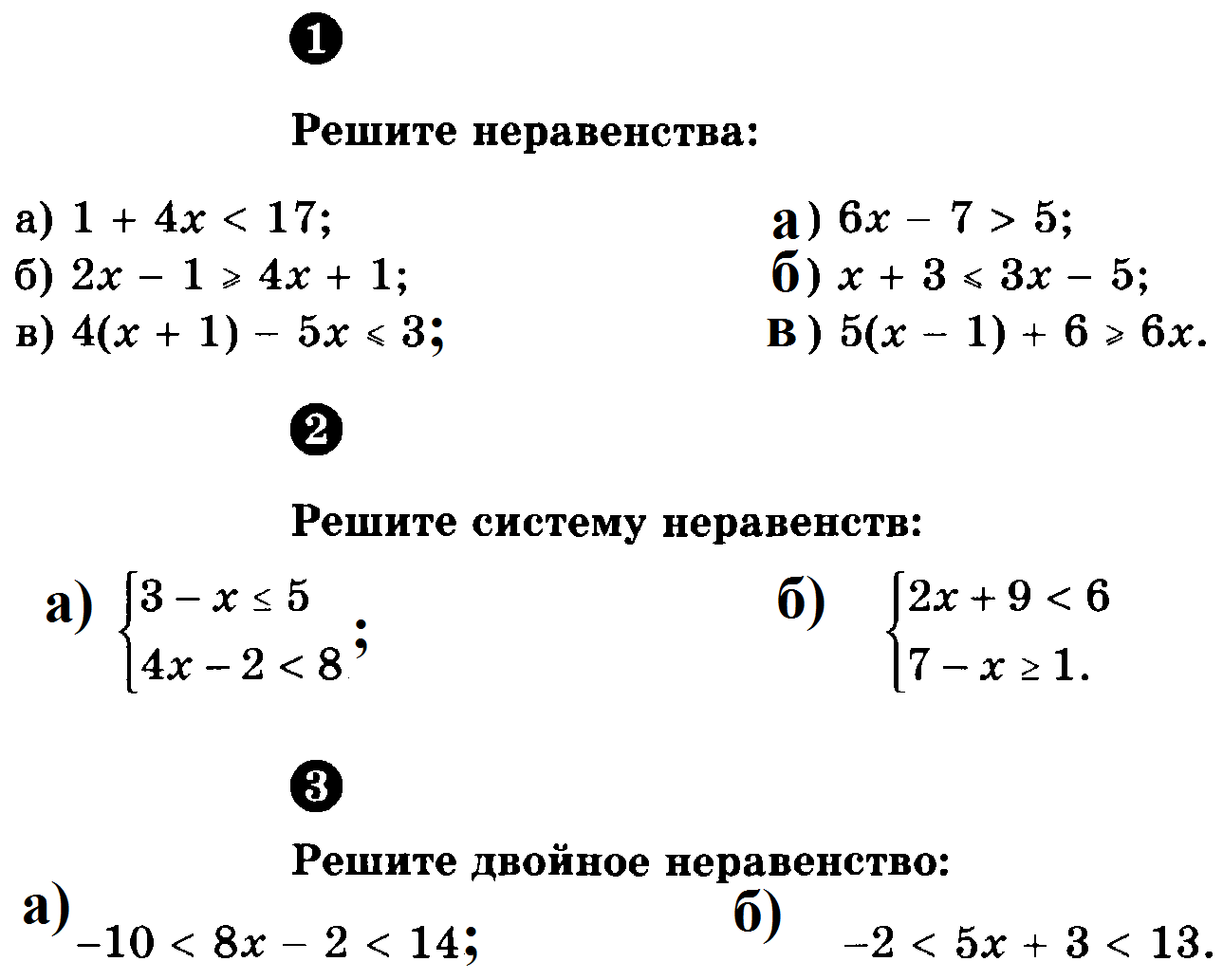 